Материально-техническая база СШОР «Атом» позволяет в полном объеме и  на хорошем уровне организовывать учебно-тренировочный процесс. В оперативном управлении СШОР «Атом» находятся: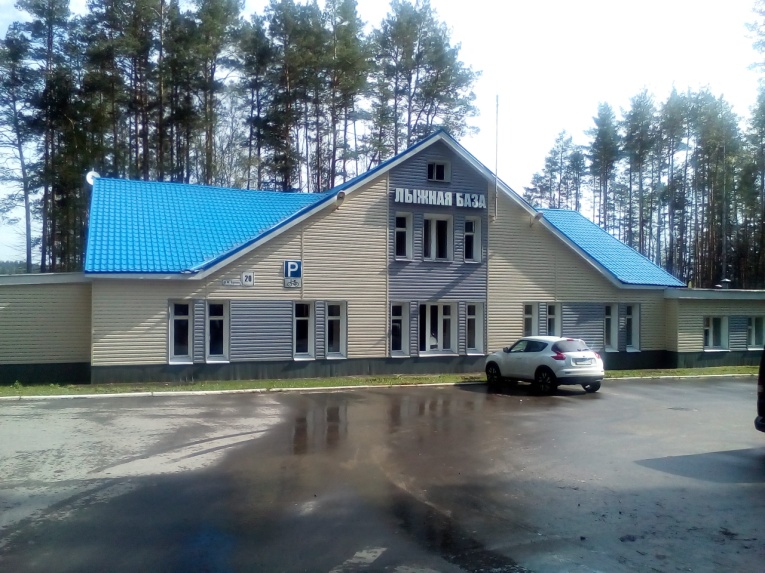 Здание лыжной базы. Общая площадь 519,5 кв.м. Находится в сосновоммассиве в центральной части города. Здание лыжной базы включает в себя 6 комнат для тренеров, методическую комнату, оздоровительный  комплекс (сауна, тренажерный зал, комната отдыха), складское помещение для хранения инвентаря. Школа располагает необходимым инвентарем для проведения тренировочного процесса. 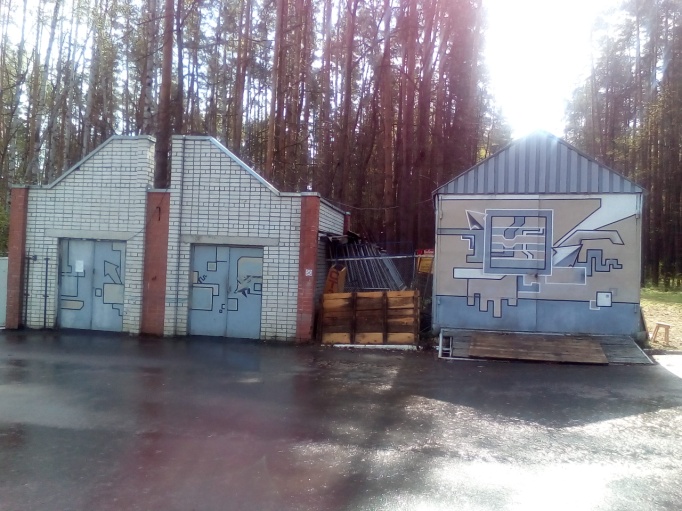 Рядом со зданием лыжной базы расположены гараж, где хранятся три снегохода «Буран» и Ратрак, и здание сарая (общей площадью 32,7кв.м).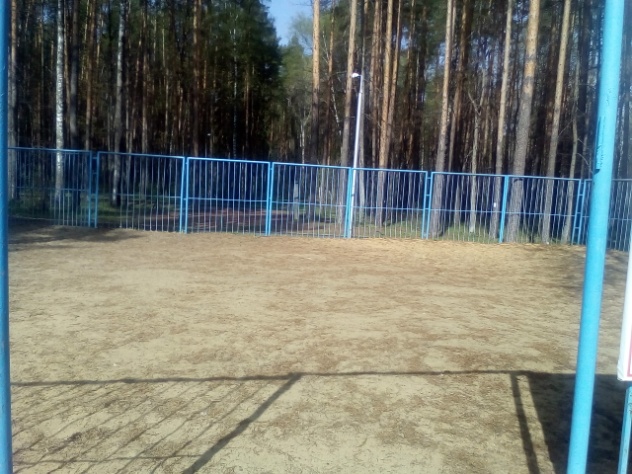 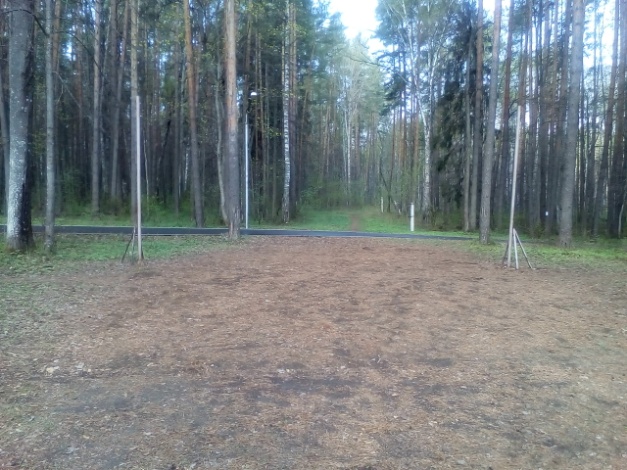  Имеются две открытые спортивные площадки: футбольная и волейбольная.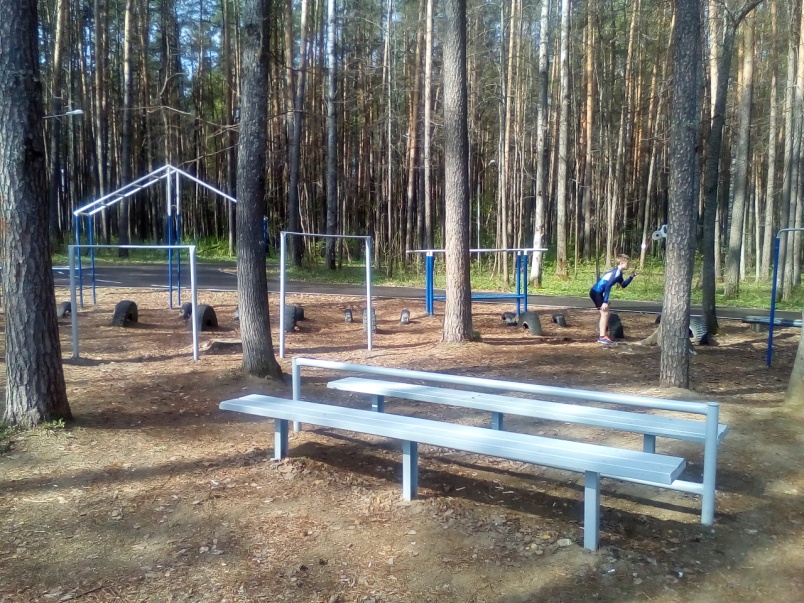 На территории лыжной базы расположен спортивный городок для занятий ОФП и СФП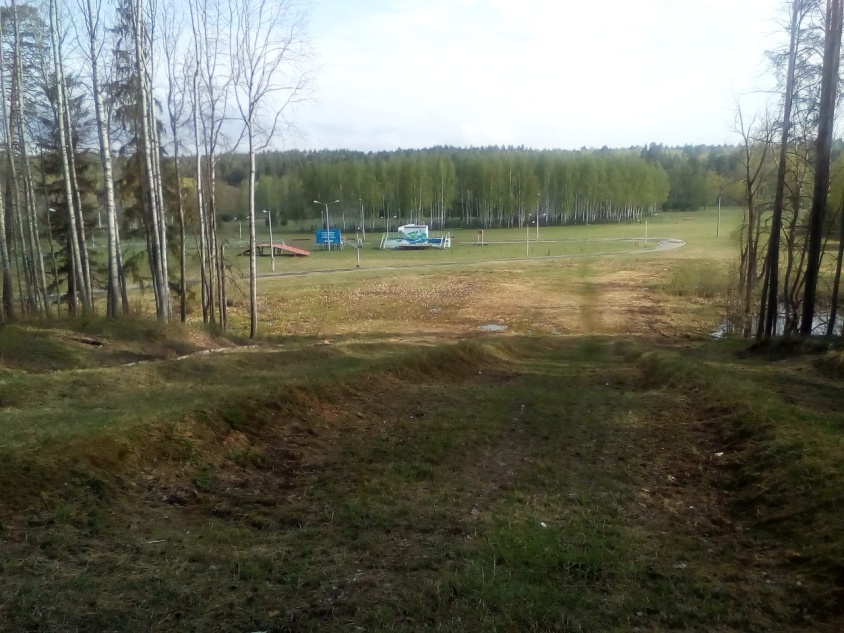 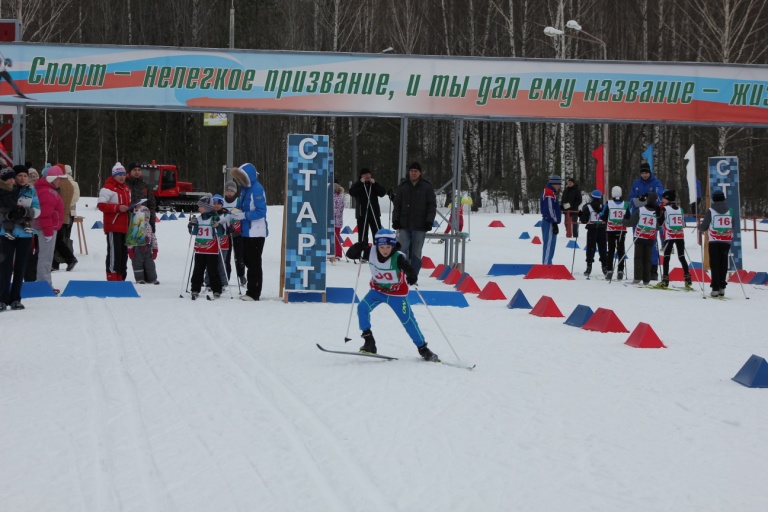 Стартовый городок. Включает в себя судейский домик (36,7кв.м.),                                                            переходной мост, ограждение, систему озвучивания и освещения, старт- финиш. Стартовый городок оборудован автоматической системой                                                            хронометража «Марафон».  Имеются хорошо подготовленные  лыжные трассы для организации соревнований и тренировочного                                                     процесса.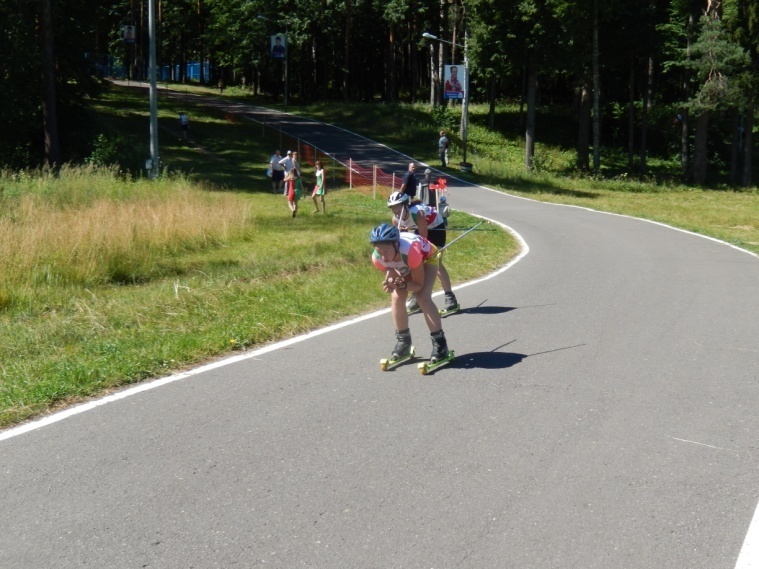 Лыжероллерная трасса. Её протяженность составляет 2,4 км. В стартовом городке имеются две асфальтовые полосы. Трасса на 80%  находится в                                                              лесном массиве, имеет три петли протяженностью от 900 до 1000 метров                                                              и ширину 4,5 метра. На ней выполнена соответствующая разметка,                                                              установлены специальные знаки и ограждение, исключающие въезд                                                              транспорта. Имеется стационарное освещение по всей длине. Имеется Ратрак для подготовки лыжных трасс.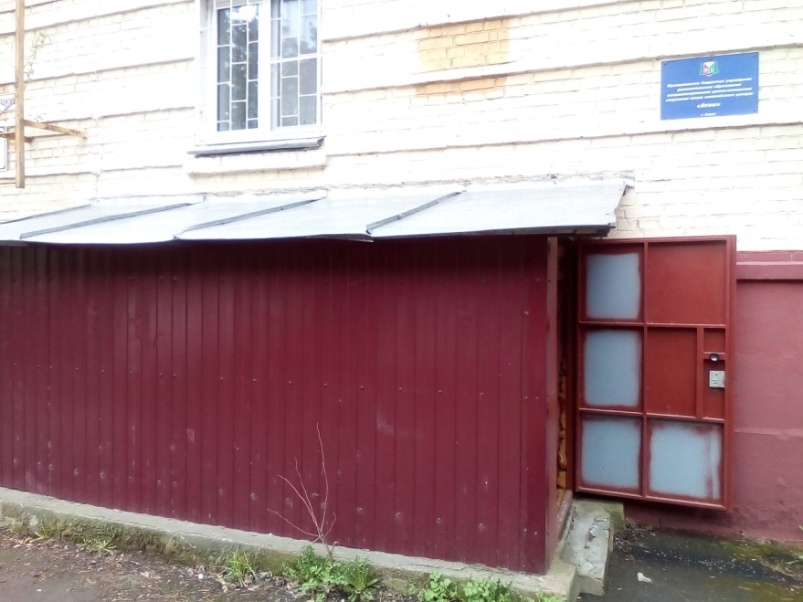 Помещение по ул. Академика Харитона д.3, пом. В2 (общая площадь 142,1 кв.м.) - используется  как вспомогательное: офисное помещение, складские помещения, кладовая.